Şşşşl    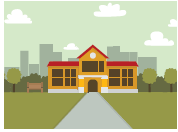 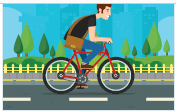 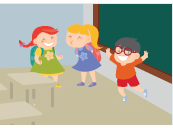 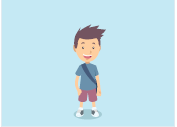 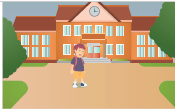 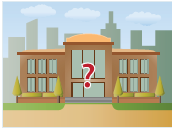 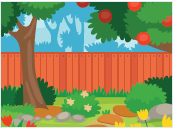 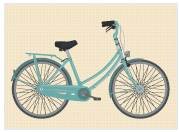 مثال   : أحْمَد / تِلْميذ: هذا أحْمَد، هُوَ تِلْميذ.مثال: زَيْنَب / تِلْميذة: هذه زَيْنَب، هِيَ تِلْميذة١- عَلي / مُعَلِّم .................................................................................................٢- فاطِمة / مُعَلِّمة .................................................................................................٣- عُثْمان / صَديقي .................................................................................................٤- شَيْماء / صَديقتي .................................................................................................https://www.sorubak.com BAŞARILAR……									………………….										DKAB. ÖĞRT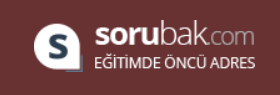 